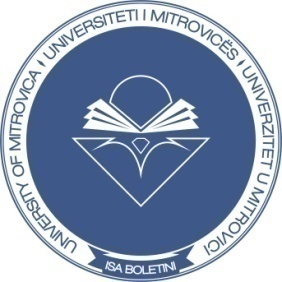 AFATI I NËNTORIT (2017)Drejtimet: Banka, Financa dhe Kontabilitet (BFK) & Menaxhment dhe Informatikë (MXHI)Vërejtje:Studentët obligohen që të vijnë me kohë në provim. *Fakulteti nuk mbanë përgjegjësinë e mospjesëmarrjes suaj në provim në rast të modifikimit të sallës në kohën apo pas kohës së provimit.Mitrovicë,								Msc. Besart L. HAJRIZI									_______________________(U.D. Dekani I FakultetitEkonomik)NrLëndaDataBFK / Koha / SallaMXHI / Koha / Salla1Tregjet dhe institucionet financiare23.11.201716:00 S012Bankat dhe afarizmi bankar20.11.2017        16:00 A23Analiza e pasqyrave financiare30.11.201715:00 A24Mjedisi në biznes27.11.201716:00 A15Menaxhmenti financiar23.11.201716:00 S0116:00 S016Vendosje në biznes27.11.201716:00 A17Menaxhimi I projekteve  25.11.201714:00 A28Menaxhimi I inovacioneve   25.11.201714:00 A29Menaxhimi I investimeve27.11.201716:00 A110Menaxhimi I riskut dhe sigurimet23.11.201716:00 S0111Auditimi30.11.201715:00 A212Financa publike  24.11.201714:00 A213Taksat dhe korporatat23.11.201716:00 S0114Menaxhmenti bankar20.11.2017        16:00 A216:00 A215Analiza e të dhënave për hulumtime në biznes    23.11.201715:00 lab.16Menaxhmenti I operacioneve   25.11.201715:00 A117TIK dhe planifikimi I projekteve   23.11.201715:00 lab.18Menaxhimi I riskut23.11.201716:00 S0119Menaxhmenti Strategjik   25.11.201715:00 A1